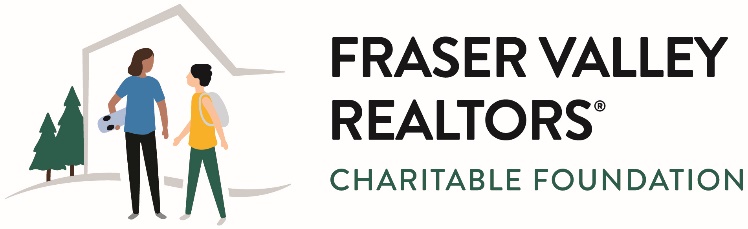 The Fraser Valley REALTORS® Charitable Foundation Bursary The Fraser Valley REALTORS® Charitable Foundation (FVRCF) was established through the generosity and foresight of Fraser Valley REALTORS®. The FVRCF believes in the power and potential of our communities’ youth and is committed to ensuring that all young people have the opportunity to pursue their full potential.The Fraser Valley REALTORS® Charitable Foundation is proud to offer a $1,000 bursary for every Secondary School and Learning Centre in North Delta, including:Delview SecondaryNorth Delta SecondaryBurnsview SecondarySeaquam SecondarySands SecondaryDelta Changes ProgramSee the general eligibility requirements below.Due DateApril 10, 2024General Eligibility RequirementsApplicants must be a Canadian citizen or have Permanent Resident status.The candidate must be a graduate of the Delta School District.In order to receive the funds the candidate must have plans to attend an accredited Canadian university, college or technical school in the 2024/25 school year.For our purposes, “post- secondary institution” shall be defined as follows:A recognized Canadian universityCanadian colleges offering transfer coursesCanadian institutions which prepare students for specific trades and vocations and which are recognized and supported by the government (eg. BCIT)Bursaries are classed as earnings and reportable to CRA. Recipients of a bursary will be required to provide their social insurance number, if they have not already done so, prior to receiving their award.Please note the winner’s name and application will be shared with the FVRCF and may be published in local newspapers subject to completion of a Media Release Form.  Consent is optional.The funds provided through the FVRCF Bursary is intended to be flexible and can be used, not only for tuition, but for other related expenses as well.PERSONAL PROFILE:1. Given Name(s): 			 2. Family Name: 			3. Email: 				4. Name of School:	5. Date of secondary school graduation:  Month: 	Year: 	6. Type of training/study planned for next year:  	a) What institution do you plan to attend? 	 	b) In what course/faculty do you intend to register? 	 	c) What career are you planning to pursue? 	CRITERIA:The Fraser Valley REALTORS® Charitable Foundation bursary is intended for at-risk, marginalized, or vulnerable students (up to age 29) who best exemplify a commitment to continuing their education in order to pursue their full potential. Students must meet the following criteria:Secondary school graduation Applicants may use the scholarship for:Post-secondary educationApprenticeship trainingApplicants are required to complete all sections of this application by typing the required information in the spaces provided. Handwritten and altered/modified applications will not be accepted.Please attach the following documentation:A Diploma Verification that includes Grade 12 semester two interim marks.See your Counselor or your Scholarship Coordinator for this document. If your semester two interim marks are not recorded on your Diploma Verification, see your teacher(s) and ask for a printout of your marks and include it with your application.Provide a reference form from a teacher or counselor at your school.The reference form must have a physical or digital signatureGiven Name(s):			School Name:	What would winning this award mean to you in terms of helping you achieve your post-secondary and/or career aspirations? (200 to 400 words)FINANCIAL NEED CONFIRMATION:See your counselor and an administrator for confirmation of financial need.FOR SCHOOL USE ONLY:Instructions for Counselors and AdministratorsWhen considering “financial need” and its meaning, please consider whether, in your opinion, this student would otherwise be unable to attend their selected post-secondary program due to lack of funds.CONFIRMATION:We hereby acknowledge that this applicant has demonstrated a need for financial assistance for post-secondary education and is a well deserving candidate to be considered for this award.Counsellor Signature:		___________________________________________________Please print Name:		___________________________________________________Date:				___________________________________________________Administrator Signature:	___________________________________________________Please print name:		___________________________________________________Date:				___________________________________________________